BloemenDe bloemen worden gebracht door: fam. Kreukniet.  Afgelopen zondag zijn de bloemen met een groet van de gemeente gebracht naar mw. L. Wanders-Prins, Landschapsweg 29 – kamer 4Zieken   Laten we in gebed en daad meeleven met onze zieken en zorgdragendeAgenda  Dinsdag voor 18.00u Inleveren kopij Meeleven Woensdag 23 mei 10.00u koffiedrinken in de WelputZondag 27 mei 10.00u ds. H. Linde, HoogeveenActiviteitenagenda voor de komende maanden9 juni		Jong en oud samen aan de ” high tea”15 juli 		Afscheid dienst ds. J van BreevoortMededelingen voor de nieuwsbrief s.v.p. uiterlijk woensdag voor 18.00uur doorgeven aan: nieuwsbrief@noorderkerk.info                                                 Nieuwsbrief                            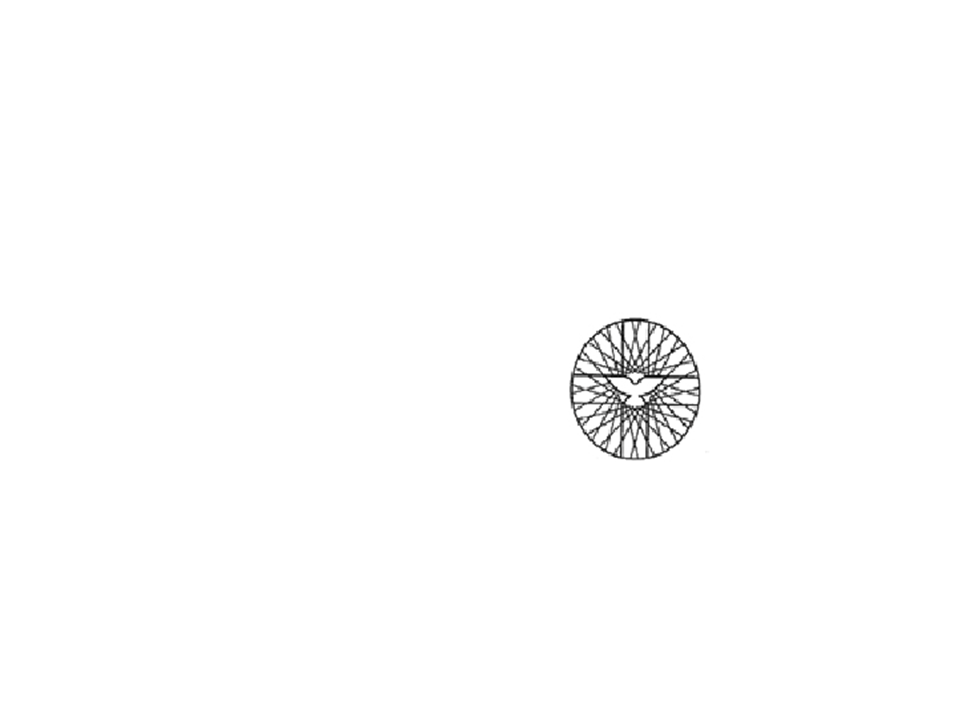 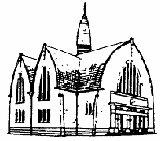 			             20  mei  2018                                                  Pinksteren                 Voorganger: ds. J. van Breevoort Ouderling van dienst: dhr. Albert StevensOrganist: dhr. Jans KroonKoster: dhr. Peter VermaasKindernevendienst: o.l.v. Harriet VermaasKaars aansteken: Maik GroothuisOppas: Corenna Mennik en Corry BaanBediening beamer: Ada van BreevoortOntvangst: fam. HobersBloemendienst: fam. Kreukniet                                                                                                   Autodienst: E. de Groot/ D. van NoortInzameling van gaven: 1 Zending, uitgang Kerk     Pinksteren – BloemschikkingDe rode bloemen verbeelden de vuurtongen              uit het pinksterverhaal.   Wij zij vervuld van de Heilige Geest.         Dit geeft aan hoe dicht God     in ons bestaan aanwezig wil zijn. De drie rozen verwijzen naar de volheid          van Gods aanwezigheid:     Vader, Zoon en Heilige Geest.      De klimop staat voor Gods trouw. Het rode kleed verwijst naar Pinksteren.Welkom en mededelingen door ouderling van dienst.Aanvangslied:675:1. Stilte-Votum- GroetKlein Gloria(=lied 195)Gebedkinderen naar de nevendienstZingen: wij gaan voor even uit elkaar...Lezen Hand. 2:1 t/m 40Zingen lied  672:2, 6 , 7. OverdenkingZingen lied 538:1, 4.Gebedkinderen komen terug uit nevendienst en oppasInzameling van gavenZingen lied 678:2, 3, 4, 8 , 9.ZegenbedeZingen lied 425.Zondag 20 mei – PinksterzendingDeze Pinksterzondag is er één rondgang in de dienst.Traditie getrouw is de bestemming voor de Zending.Eén van de projecten van de zending is in Bangladesh.In het islamitische Bangladesh behoren de christenen tot dearmste bevolkingsgroep. Veel van hen kunnen nauwelijksleven of schrijven en ook hun voorgangers hebben weinigonderwijs gehad. De kerk in Bangladesh, partner van Kerkin Actie, biedt hulp in allerlei vormen. Op de zondagsschoolkrijgen kinderen elke week bijbelonderwijs en leren zij tege-lijkertijd lezen en schrijven. Veel ouders kunnen niet lezen of schrijven, dus ieder hulp is welkom. Daarnaast biedt dekerk vrouwen bv. naailessen aan zodat zij extra geld verdie-nen om hun gezin te onderhouden. Ze leren ook zelf groentente verbouwen of een koe te verzorgen om het inkomen te ver-hogen. Op die manier kunnen zij een leven leiden boven de armoedegrens. Vandaag, met Pinksteren, is de collecte bestemdvoor het zendingswerk van Kerk in Actie zoals ook het werk inBangladesh. Helpt u mee?Bij de uitgang is er een collecte met bestemming: KerkInzameling van gaven;                         Zondag 13 mei voor de diaconie NK – €83.40de DiaconieKopij Meeleven, inleveren kan tot dinsdag 22 mei 18.00u, bij Anna Oldengarm, Eikenlaan 60 of per e-mail meeleven@noorderkerk.infoInloopochtend.Woensdag  23 mei zijn de deuren van de Welput weer open voor iedereen. Het zou fijn zijn als wij u dan ook kunnen begroeten. De koffie en thee staan altijd klaar op woensdagmorgen, een keer per 14 dagen, vanaf 10.00 uur in de Welput. U bent van harte welkom. Loopt u ook binnen???Inl. bij Sien Rooseboom, tel: 551235 of Jitske Wanders, tel: 552894